Selvitys Siirtolaisuusinstituuttisäätiön hallitukselle Niilo ja Helen M. Alhon rahastosta myönnetyn apurahan käytöstä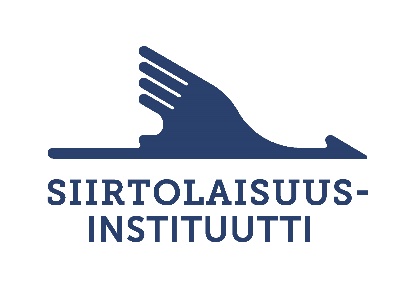 Apurahan saaja	________________________________________________Myöntövuosi		________________________________________________Apurahan määrä	________________________________________________Apurahan käyttötarkoitus _______________________________________________________________________________________________________________________________________________________________________________________________________________________________________Apurahan käyttö eriteltynä (kulut, matkat, aineistonhankinta yms.)___________________________________________________________________________________________________________________________________________________________________________________________________________________________________________________________________________________________________________________________Tiedot mahdollisesta julkaisusta ___________________________________________________________________________________________________________________________________________________________________Päiväys ________________________________________________________Allekirjoitus _____________________________________________________Selvitys apurahan käytöstä palautetaan vuoden kuluessa apurahan saamisesta osoitteella: Siirtolaisuusinstituutti, Hämeenkatu 13, 20500 TURKU.